广州大学城能源发展有限公司广大附中新建1号宿舍楼热水接入工程竞选文件一、项目基本情况（一）项目名称：广大附中新建1号宿舍楼热水接入工程（二）项目地点：广州大学城（三）采购限价：6.5万元（四）项目概况广大附中新建1号宿舍楼即将完工，该宿舍楼拟采用采购方集中热水系统供应热水。现需从校内学生宿舍B栋南面就近热水主管接供、回水支管至1号宿舍楼西北面的预留阀门井内，与校方预留的热水管预留口对接，解决1号宿舍楼学生生活热水的使用问题。二、合格投标人资格要求（一）必须是具有独立承担民事责任能力、在中华人民共和国境内注册的法人；（二）具备有效的工商营业执照、企业法人组织机构代码证书、税务登记证书（或三证合一）；（三）已办理合法税务登记，具有开具相应增值税专用发票资格；（四）具备建筑机电安装工程专业承包叁级或以上资质；（五）投标人近3年内(2018年1月1日至今)完成过质量合格的类似工程项目业绩（需提供合同等相关证明材料复印件）；（六）不接受联合体报价。三、项目的施工范围及内容1、工作范围：本次的施工地点在广大附中新建1号宿舍楼与学生宿舍B栋之间，主要包括管道及其附属件（如阀门、过滤器等）的安装。2、工作内容：1号宿舍楼内热水管网施工期间，校方施工单位将在该宿舍楼西北角预留1个规格为1.5（长）×1.5（宽）×1.0（深）米的阀门井，井内预留DN80热水供水管、DN50热水回水管管段及对接法兰。现需从学生宿舍B栋南面DN125热水供水母管、DN65热水回水母管新引出DN80热水供水支管、DN50热水回水支管与校方阀门井内预留的热水供、回水管道对接，并在阀门井内安装DN80供水闸阀、DN50回水闸阀以及DN80过滤器（详见下图）。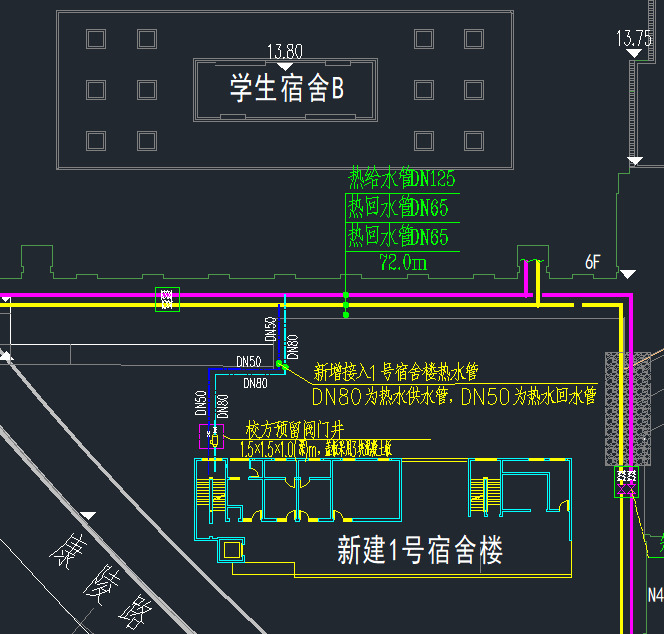 四、施工方法及技术要求1、发泡聚氨酯保温层技术要求：（1）硬质发泡聚氨酯保温层应满足GB/T 29047-2012标准的要求。聚氨酯泡沫塑料保温层应使用不含氟利昂的发泡剂。（2）泡沫结构符合GB/T 29047-2012中第5.4条规定。泡沫气孔结构平均径向尺寸应小于0.5mm，闭孔率应大于88%。（3）发泡聚氨酯保温层厚度≥3mm。（4）保温管的投料密度必须保证成品管的保温层任何位置的密度不得小于60kg/m3。（5）保温层压缩强度应大于0.3 MPa。（6）保温层应选用环保型催化剂进行聚氨酯发泡。（7）保温层温度导热系数不大于0.033W/（m·K）。（8）保温层吸水率不大于10%。（9）聚氨酯泡沫的原材料生产厂商应提供发泡原料类型、型号及各项技术指标的检测报告及授权保证书，管道品牌参考或相当于以下厂家的产品，如上海科华热力管道有限公司、北京豪特耐管道设备有限公司、天津市管道工程集团有限公司、大连益多管道有限公司、唐山兴邦管道工程设备有限公司、洛阳汉普节能工程有限公司。2、不锈钢管安装技术要求（1）工作管采用304不锈钢钢管， DN65管道厚度大于4mm，DN125管道厚度大于6.5mm。（2）管道焊接应符合下列要求：a）工作管的对接焊缝应采用氩弧焊接打底配以CO2气体保护焊或电弧焊盖面，角焊缝宜采用CO2气体保护焊或电弧焊。b）焊接前，端面应进行坡口加工。如工作管与管件壁厚不同，应按CJ/T 155—2001《高密度聚乙烯外护管聚氨脂硬质泡沫塑料预制直埋保温管》中图8的要求加工。c）对接焊缝应进行100%射线无损探伤，焊缝质量应达到GB/T 3323-2005《金属熔化焊焊接接头射线照相》II级质量要求。d）角焊缝应进行100%射线无损探伤，焊缝质量应达到JB/T 4730.2《承压设备无损检测第2部分:射线检测》II级质量要求。e）焊缝间距应符合CJJ 28-2004《城镇供热管网工程施工及验收规范》的规定。（3）高密度聚乙烯保护层技术参数要求a）高密度聚乙烯外护管的制造检验符合GB/T 29046-2012的要求。b）高密度聚乙烯树脂应按照GB/T 18475-2001的规定进行分级，应采用PE100及以上等级原料进行挤塑。聚乙烯树脂密度应大于935Kg/m3。其余添加原料应符合GB/T 29047中第5.3.1.1条规定。原料中不得掺用回用料。c）外护管密度应大于940 Kg/m3，碳黑含量符合GB/T 29047中第5.3.1.3条规定。d）两个外护管焊接时熔体流动速率之差≤0.5g/10min。e）外护管任意位置的屈服强度及断裂伸长率符合GB/T 29047中第5.3.2.3条规定。f）长期机械性能应符合GB/T 29047中第5.3.2.6条规定。g）外护管内表面应电晕处理，表面张力系数大于50dyn/cm。h）外护管耐稳定性开裂F50大于300小时。i）外护管热稳定性在210℃氧化诱导期大于20分钟。j)生产厂商应提供以上各项技术指标的检测报告及授权保证书。k)聚乙烯原料采用高密度聚乙烯塑料，其各项性能应符合GB/T29047-2012要求。3、套管技术要求由校方在阀门井避预留穿墙套管，乙方套管外封堵采用与楼板同强度等级微膨胀细石混凝土分两次封堵并试水检验；套管与管道之间的缝隙用阻燃密实材料封堵严密，并在进、出口各留20mm深的凹槽，在进、出口凹槽内嵌填密封胶密封，密封胶要求与套管端面平齐，胶缝要求均匀。4、保温施工要求：埋地管道的保温全部采用发泡，发泡前应将管道表面、焊口表面脏污清理干净。焊接接口处安装相对应的电热熔套，两端搭接距离不小于500mm,将该电熔套固定，连接电热熔焊机，对其进行焊接，密封好之后开30mm孔，将聚氨酯混合料搅拌均匀倒入注料孔，发泡完成之后用专用堵塞堵孔。地面以上弯头保温至少两层橡塑保温，胶水均匀薄涂，管道处和保温材料处均要涂抹保温，内外层保温错缝角度需要大于90度。5、管道基坑回填施工要求：（1）在管道安装与铺设完毕后应立即回填，回填时间宜在气温较低时进行。回填时沟槽内应无积水，不得带水回填，不得回填淤泥、有机物。回填土中不得含有石块、砖及其它杂硬物体。（2）管沟回填一般分为两次进行。铺设管道的同时，宜用石粉同时回填管道的两侧，一次回填高度以为0.1～0.15米，夯实后再回填第二层，知道回填到管顶以上至少0.1米处，回填过程中，管道下部与沟底间的空隙必须填实；管道接口前后0.2米范围内不得回填，以便后期焊缝探伤、观察试压情况等。管道焊缝探伤全部合格、试压合格后，在管道满水的情况下再大面积回填。采用机械回填时，要从管道两侧同时回填，机械不得在管道上行驶。（3）管道在试压前，管顶以上回填厚度不应少于0.5米，以防试压时管道移动。（4）沟槽回填材料及密实度等详情可参考下图方法实施：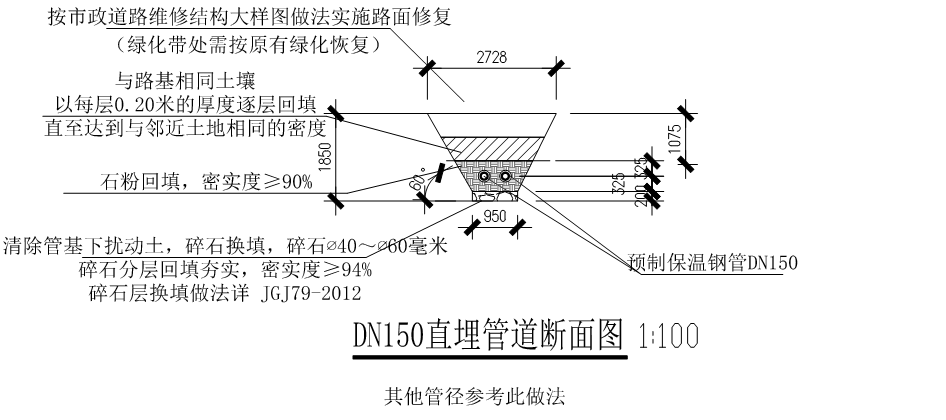 6、施工注意事项：（1）施工单位必须提前联系采购方项目负责人到施工现场察看，清晰了解每个项目的施工要求及其工程量。（2）施工前，施工单位负责人必须熟悉本工程内每个细分项目的内容及要求。（3）本项目所涉及的管道焊接，施工单位需按采购方《焊接质量管理制度》执行，进场施工的焊工必须先试焊合格。涉及到对接焊的管道必须做坡口，对接焊缝全部采用氩弧焊打底、电焊盖面。另外，本项目涉及的需增加焊接的短管由施工单位提供。（4）接受采购方外委第三方对所有焊口探伤检测，所有角焊缝进行100%磁粉探伤、对接焊缝进行100%超声波探伤。（5）因施工现场在广大附中校内，必须由采购方征得校方同意后，方能进场施工。涉及到热水管道切割、焊接的施工，必须由采购方确认将待施工的热水管段排水消压后方可施工，具体施工日期以采购方项目负责人通知为准。（6）因施工现场在广大附中校内，施工过程做好围蔽及安全警示，尽量避免影响师生安全及交通安全。（7）如施工地点周边有雨水、污水管道及电缆、通讯光缆沟等经过，施工前必须做好相应保护措施，不得擅自破坏校方设施。（8）未经采购方及校方允许，不得对任何阀门井内阀门进行开启或关闭操作。五、工程量及材料说明（一）主要工程量清单以下工程量仅作参考，投标人应根据下表及结合现场实际情况综合考虑再进行报价。（二）主要材料设备清单该工程由中标单位包工包料完成，中标单位提供的主要材料规格需满足如下的要求（所有材料需经采购方核查后方可使用）。备注：其余未注明材料如回填用石粉、管道接口处聚氨酯发泡保温补口、防水套管及其附属材料等均由施工单位提供。六、工程施工注意事项1、安全第一。服从采购方的安全管理规章制度，严格执行。2、施工时，注意成品保护（如破坏须无偿修复），充分考虑拆除作业对现有物品的损害，并进行修复，必要时采取围护、覆盖等有效措施。3、包建筑垃圾外运，完工后场地清理。4、充分考虑现场施工作业条件，如施工作业时间段、原材料水平+垂直运输、空间狭小、净高等。5、指定专人为项目安全责任人，全面负责本项目安全生产管理工作，逐级落实安全生产责任制。6、针对现场可能发生的应急情况，制定的相关应急预案，主要预案应包括：触电事故应急处理预案、火灾事故应急处理预案、外伤急救措施等。七、项目工期、质量要求、验收方式、验收标准及质保期（一）项目工期本项目总工期为7日历天，具体开工日期由采购方与广大附中校方协商确定后，再通知施工方进场施工，需在2021年1月31日前完工。（二）质量要求项目要达到的质量要求：项目完成，管道没位移、沉降；管道试压后不漏水、供水正常；保温完整。（三）验收方式1、材料验收：施工方负责采购的预制聚氨酯发泡保温管道、阀门、过滤器等，须提供厂家合格证、检验证明、发货单、货运单、订货合同等资料以进行货物证伪，施工方采购人和项目负责人现场检查包装箱外观、清单并查验，以及检查开箱后观和随机技术文件等，确认材料合格且随机资料齐全后方可安装、使用。2、过程验收：（1）所有焊缝探伤合格，并经探伤单位现场人员、施工方施工负责人、冷站现场人员、采购方项目负责人现场确认后，方可进行贯通试水压，如有焊缝探伤不合格，需立即进行返工、整改至合格为止。（2）焊缝经探伤全部合格、阀门安装好并对施工管道进行试压后，经施工方项目负责人、冷站现场人员、采购方项目负责人现场确认无漏方可验收。如试水压过程出现泄漏，施工方需处理至无漏点为止。（3）所有焊缝接口保温恢复后，需经采购方项目负责人现场检验其接口密实度、保温结实程度等，合格后方可验收。（4）石粉回填后，需经采购方项目负责人现场检查回填后的密实度，管道不发生沉降、位移，合格后方可进行土方回填。3、竣工验收：管道沟槽回填、绿化恢复正常、现场清理干净、通水试水无异常。（四）验收标准项目验收按《建筑工程施工质量验收统一标准》（GB50300-2006）、《建筑给水排水及采暖工程施工质量验收规范》(GB50242-2002)；《承压设备无损检测 第三部分：超声检测》（NB/T 47013.3—2015）；《承压设备无损检测 第四部分：磁粉检测》（NB/T 47013.4—2015）及国家和行业相关的其他质量验收标准要求执行。（五）质保期及质保期内需履行的特殊义务：质保期2年。质保期内，油漆表面如发生脱落、起斑等现象，施工单位必须免费重新刷漆，以防止油漆表面恶化；如管箍发生松动、管托发生移位腐烂等现象，施工单位必须免费重新紧固，以防止脱落，对管系的稳定性造成影响。八、工程费用及支付方式（一）本工程采用综合单价包干，包工、包料、包工期、包质量、包安全、包安全文明施工、包验收、包调试、包结算、包资料整理、包综合治理等完成本项目的全部费用，工作全部完工后由双方进行工程量的核实和验收，以实际工程量进行结算。（二）本项目的综合单价包含投标人按施工现场现状及施工环境根据采购人要求完成项目工作所需的全部人工、材料、工具、机具、利润、风险等费用。综合总报价应包含相关措施费用及税费等费用、合同实施过程中应预见和不可预见费用等等。（三）合同付款按施工进度支付，具体为：1、项目全部完工并竣工验收合格并按甲方要求完成合同结算手续后，甲方收到乙方请款资料后15个工作日内支付工程款至合同结算总造价的95%。2、质保期期满且乙方质保期义务按要求履行完毕后，甲方收到乙方请款资料后15个工作日内付清余款（不计利息）。3、每次付款前乙方开具符合国家税务规定的等额合格的增值税专用发票给甲方。乙方晚于付款期限提供的，甲方付款期限相应顺延。九、投标文件根据甲方要求的投标文件格式，进行密封报价（盖章）。投标文件应包含以下内容：（一）商务部分（提供复印件，并加盖公章）有效的企业工商营业执照、企业法人组织机构代码证书、税务登记证书（或三证合一）；供应商调查表（格式见附件2）法定代表人证明书、法定代表人授权委托书原件（格式见附件3和附件4）；有效的资质证书和安全生产许可证；本工程拟派项目负责人简历表（包括姓名、部门和职务、所学专业和毕业院校名称及毕业时间、主要资历、经验及承担过的类似项目，获得认证资质证书及复印件）；近3年内(2018年1月1日至今)完成过质量合格的类似工程项目业绩（需提供合同等相关证明材料复印件）；投标人认为有必要的其他资质等材料复印件。（二）技术部分（格式自定，加盖公章）施工方案：施工单位应充分了解现场条件，并针对本项目制定切实可行的施工方案，包括但不限于：总体实施方案；实施进度计划和工期承诺书；确保实施进度的技术和组织措施；确保安全文明施工的技术和组织措施；投入的机械设备；投标人认为其它需要说明的文字。（三）价格文件（加盖公章）报价一览表：（格式见附件1）报价明细表：采用工程量清单计价，按本竞选文件中列明的工程量清单报价，并以此作为结算依据，包括但不限于工程量清单各项目单价及综合总报价，并注明未含税总价、税率及含税总价。十、评标方法本项目采用经评审的最低投标价法确定中标候选人。同时通过投标人资格审查（见附件5）和投标文件有效性审查（见附件6）后，各投标人按有效投标报价由低至高的顺序依次排列，排名第一为第一中标候选人。投标人实行信用评价管理，具体见附件7和附件8。十一、勘踏现场投标人有必要勘踏现场，充分了解清楚施工现场的环境和要求，以便投标人获取那些须投标人自己负责的有关编制投标文件和签署合同所涉及现场所有的资料。一旦中标，这种考察即被认为其结果已在中标文件中得到充分反映。考察现场的费用由投标人自己承担，如因对现场不了解导致报价的失误，由投标人承担。勘踏现场时间：2021年1月4日10:00时，集中地点：广州市番禺区大学城明志街1号信息枢纽楼一楼西门。勘踏现场联系人岑工，联系电话：020-39302056。投标人未在规定时间勘踏现场的，甲方不再另行组织，由投标人自行前往勘踏。十二、递交投标文件（一）投标单位以密封的形式（一式一份，无需装订）提供投标文件到：广州市番禺区大学城明志街1号信息枢纽楼9楼采购合同部，采购方接受现场递交或邮寄两种方式。（二）投标文件递交截止时间：2021年1月7日北京时间15时30分前。递交的投标文件或投标文件信封未密封，或未在骑缝处盖章或签字，或逾期送达的采购方有权不予受理。十三、本竞选文件在广东省招标投标监管网（网址：http://zbtb.gd.gov.cn/login）、广州大学城能源发展有限公司网站（网址：https://www.gzuci.com/）同时发布。本竞选文件在各媒体发布的文本如有不同之处，以在广州大学城能源发展有限公司网站发布的文本为准。十四、采购人地址和联系方式采购人：广州大学城能源发展有限公司联系地址：广州市番禺区大学城明志街1号信息枢纽楼9楼联系人：李工联系电话：020-39302078附件：1、报价一览表2、供应商调查表3、法定代表人身份证明书4、法定代表人授权委托证明书5、投标人资格审查表6、投标文件有效性审查表7、公开竞选供应商信用评价8、供应商信用指标及评价标准采购人：广州大学城能源发展有限公司2020年12月30日附件1报价一览表项目名称：广大附中新建1号宿舍楼热水接入工程工程注：（1）投标总价为人民币报价。（2）投标总价是所有需采购人支付的本次项目采购的金额总数，应包括竞选文件要求的全部内容，投标人完成本项目（如果中标）所必须的所有成本费用和投标人应承担的一切税费，包括但不限于全部人工费、材料、设备、工具、机具、安装运输、规费、措施费、合理利润、管理费、税费等及清理现场的费用、合同实施过程中应预见和不可预见费用等等。（3）若用小写表示的金额和用大写表示的金额不一致，以大写表示的金额为准。投标人名称（盖章）：日期：2021年  月  日附件2投标单位（盖章）：日期：2021年  月  日附件3法定代表人身份证明书         在我单位任         职务，是我单位法定代表人，身份证号为                     ，特此证明。（单位盖章）日期：2021年  月  日单位通信地址：                                邮政编码：                 单位联系电话：   附：法定代表人身份证正反面或其他身份证明材料复印件附件4法定代表人授权委托证明书兹授权（委托代理人姓名）为我方委托代理人，其权限是：办理                       广州大学城能源发展有限公司组织的“广大附中新建1号宿舍楼热水接入工程工程”的投标和合同执行，以我方的名义处理一切与之有关的事宜。本授权书自年月日签章之日起生效，特此声明。附：代理人性别：   年龄：   职务：　　身份证号码：　　（营业执照等）注册号码：　　企业类型：　　经营范围：附：被授权人有效身份证正反面或其他身份证明材料复印　　　　　　　（单位盖章）：法定代表人（签字或盖章）：被授权人（签字或盖章）：日期： 2021年   月   日说明：法定代表人亲自办理投标事宜的，无需提交本证明书。附件5投标人资格审查表项目名称：广大附中新建1号宿舍楼热水接入工程注：投标人分栏中填写“√”表示该项符合竞选文件要求，“×”表示该项不符合竞选文件要求，“○”表示无该项内容；经评标委员会审核后，出现一个“×”的结论为“不通过”，即按废标处理。表中全部条件满足为“通过”，同意进入下一阶段评审。如对本表中某种情形的评委意见不一致时，以评标委员会过半数成员的意见作为评标委员会对该情形的认定结论。评委签名：    日 期：2021年   月   日附件6投标文件有效性审查表项目名称：广大附中新建1号宿舍楼热水接入工程注：投标人分栏中填写“√”表示该项符合竞选文件要求，“×”表示该项不符合竞选文件要求，“○”表示无该项内容；经评标委员会审核后，出现一个“×”的结论为“不通过”，即按废标处理。表中全部条件满足为“通过”，同意进入下一阶段评审。如对本表中某种情形的评委意见不一致时，以评标委员会过半数成员的意见作为评标委员会对该情形的认定结论。评委签名：                                                                                日 期：2021年   月   日附件7公开竞选供应商信用评价一.、信用评价，是指采购人对参加公开竞选采购的供应商的诚信度和履约进行鉴别和打分。二.、供应商信用评价内容供应商信用综合评价根据《供应商信用指标和评价标准》（附件8）进行评价。信用综合评价内容为评价年度周期内供应商的信用表现，包括良好行为和不良行为两个方面。三、评价结果应用（一）公开竞选采购项目可在各评标办法中应用供应商信用评价评标。（二）采用经评审的最低价投标法评标的，在推荐中标候选人时，应对通过资格和有效性评审的投标人按照评标价进行排序，即：评标价＝有效报价×(1－信用系数），信用系数计取方法见附件8，供应商第一次参与投标的，信用系数按0计算。当出现二个或二个以上投标人的评标价的取值相同时，由评委会随机抽取确定。（三）综合评分法1、采用综合评分法评标的，采购项目的评标总分为100分，投标供应商得分由商务评分、技术评分、价格评分组成，其中价格评分中的评标价引用信用系数计算确定，即：评标价＝有效报价×(1－信用系数），联合体参与投标的，按联合体企业中最低供应商信用系数认定。2、当出现二个或二个以上投标人的总得分相同时，由评委会随机抽取确定。四、违约处理（一）	排序第1位的供应商出现以下情形的，将暂停其公开竞选资格6个月：中标、确定为合同供方/承包人后，无正当理由拒绝履行合同和有关承诺的，或擅自变更、中止（终止）合同的。（二）供应商出现下列情形之一的，甲方有权暂停其公开竞选资格1年：1、实际提供的有关产品性能指标或技术服务能力或施工质量明显低于报价响应时承诺的；3、一年内供应商在采购项目中累计履约评价为不合格2次的；3、供应商提供虚假材料或与其它供应商恶意串通谋取成交的；4、发生其他违规或违约情况，造成严重损害的；5、其它经采购人认定的。附件8供应商信用指标及评价标准备注：供应商信用系数每个评价年度周期的初评按0计算。经采购人批准认定的同一供应商良好行为或不良行为，在评价年度周期内信用系数可累加计算。供应商在一个评价年度周期内未发生任何信用系数扣罚的，在下一个评价年度周期内初评信用系数的基础上奖励加3%，连续两个评价年度周期内未发生任何信用系数扣罚的，在下一个评价年度周期内初评信用系数的基础上奖励加5%，连续三个及以上评价年度周期内未发生任何信用系数扣罚的，在下一个评价年度周期内初评信用系数的基础上奖励加8%。产品主要性能指标项目参照标准标准要求备注任一点密度，kg/m3GB/T29047≥60闭孔率，%GB/T29047≥88径向压缩强度，MPaGB/T29047≥0.3导热系数，W/(m·K)GB/T29047≤0.033长期耐温性,  ℃140℃高温下的吸水率，%GB/T29047≤10保温层厚度，mm≥40产品主要性能指标项目参照标准标准要求备注密度，kg/m3GB/T29047≥940拉伸强度，MPaGB/T29047≥19.0断裂伸长率，%GB/T29047≥350纵向回缩率，%GB/T29047≤3被焊接的外套管熔体流动速率之差，g/10minGB/T3682-1983≤0.5壁厚，mm≥3.0序号项目名称项目特征描述单位工程量1DN80供水管道焊接、附件安装包括管道及其附属件的安装，先铺设、焊接好自校方预留阀门井DN80法兰至DN125热水供水母管的DN80热水供水管，并在阀门井内安装好DN80闸阀及过滤器，最后再与DN125热水供水母管接驳。米252DN50回水管道焊接、附件安装包括管道及其附属件的安装，先铺设、焊接好自校方预留阀门井内DN50法兰至DN65热水回水母管的新DN50热水回水管，并在阀门井内安装好DN50闸阀，最后再与DN65热水回水母管接驳。米253DN125供水母管、DN65回水母管停水、排净存水，完成新增支管接驳。与热水班、广大附中校方协商好停水事宜。并在新增热水供、回水管与原有热水供、回水母管接驳点处割管、排净管内存水，并完成新增热水供、回水支管与该母管的接驳。项14补水试压完成管道接驳后，补水试压。项15管道接驳处保温补口确认补水试压无漏后，完成新增管道接驳处的保温补口。项16防水套管制作完成阀门井预留DN200防水套管与管道连接处的阻燃密实材料填充后，阀门井外壁水泥粉刷。个27绿化移除平方米238土方开挖立方米279石粉回填需回填石粉约14m3。立方米1410土方回填回填覆土12m3。立方米1211绿化恢复平方米2312安全警示、铁马围蔽管道沟槽、基坑开挖后，需做好围蔽、警示工作。平方米2313现场清理清理施工点的卫生。项1名称型号、规格、材质单位数量聚氨酯预制保温管DN80；SUS304不锈钢材质，外径89mm，厚度4mm；预制聚氨酯保温，厚度≥30mm；高密度聚乙烯外壳，厚度3mm。米25聚氨酯预制90°弯头DN80；SUS304不锈钢材质，外径89mm，厚度4mm；预制聚氨酯保温，厚度≥30mm；高密度聚乙烯外壳，厚度3mm。个5聚氨酯预制保温管DN50；SUS304不锈钢材质，外径57mm，厚度3.5mm；预制聚氨酯保温，厚度≥30mm；高密度聚乙烯外壳，厚度3mm。米25聚氨酯预制90°弯头DN50；SUS304不锈钢材质，外径57mm，厚度3.5mm；预制聚氨酯保温，厚度≥30mm；高密度聚乙烯外壳，厚度3mm。个5闸阀DN80、PN16；sus304不锈钢材质；法兰式；手动式。个1闸阀DN50、PN16；sus304不锈钢材质；法兰式；手动式。个1法兰DN80、PN16；sus304不锈钢材质。片5法兰DN50、PN16；sus304不锈钢材质。片3过滤器平底桶式过滤器；DN80、PN16；sus304不锈钢材质。个1防水套管尺寸DN200；填充阻燃密实材料。个2序号项目名称投标价（单位：人民币元）投标价（单位：人民币元）1投标总价大写：小写：大写：小写：2投标工期3工程质量标准4保修期限5拟委派的项目负责人姓名5拟委派的项目负责人技术职称供应商调查表供应商调查表供应商调查表供应商调查表供应商调查表供应商调查表项目名称：广大附中新建1号宿舍楼热水接入工程工程项目名称：广大附中新建1号宿舍楼热水接入工程工程项目名称：广大附中新建1号宿舍楼热水接入工程工程项目名称：广大附中新建1号宿舍楼热水接入工程工程项目名称：广大附中新建1号宿舍楼热水接入工程工程项目名称：广大附中新建1号宿舍楼热水接入工程工程供应商名称 法人代表详细地址邮    编成立日期营业执照号码发证机构固定电话号码传真号码注册资金公司类型机构性质项目联系人联系电话经营范围序号资质证书（认证项目）名称资质证书（认证项目）名称资质证书（认证项目）名称发证机关发证机关123主要服务行业主要客户近三年类似业绩近三年类似业绩近三年类似业绩近三年类似业绩近三年类似业绩近三年类似业绩序号服务单位服务单位项目内容项目内容项目内容123序号评审内容备注1具备有效的工商营业执照、企业法人组织机构代码证书、税务登记证书（或三证合一）（复印件盖章）2法定代表人证明书原件或法定代表人授权委托书原件3具有建筑机电安装工程专业承包叁级或以上资质4有效的安全生产许可证（复印件盖章）5投标人近3年内(2018年1月1日至今)完成过质量合格的类似工程项目业绩（需提供合同等相关证明材料复印件）评审结论（通过/不通过）序号评审内容投标人1投标文件未按竞选文件的规定密封、盖章和签署；2投标文件未按竞选文件规定的格式填写，内容不全或关键字迹模糊、无法辩认；3对同一竞选项目出现两个或以上的投标报价，且没声明哪个有效；4投标总报价高于采购限价；5投标总报价低于企业自身成本；6工期不满足竞选文件要求的；7施工方案或施工组织设计未响应竞选文件中已明确必须要作实质性响应的内容；8投标文件附有采购人不能接受的条件；9不符合竞选文件中规定的其他实质性要求。评审结论（通过/不通过）项目子项评价标准良好行为供应商按约定履行合同受到奖励的每发生1次，自认定之日起一年内信用系数加2%，不良行为供应商提供虚假材料或与其它供应商恶意串通谋取中标、成交的；严重不良行为，每发生1次，自认定之日起一年内信用系数扣5%不良行为中标、确定为合同供方/承包人后，无正当理由拒绝履行合同和有关承诺的，或擅自变更、中止（终止）合同的；严重不良行为，每发生1次，自认定之日起一年内信用系数扣5%不良行为实际提供的有关产品性能指标和技术服务能力、施工质量明显低于采购响应文件或竞选时的承诺的；严重不良行为，每发生1次，自认定之日起一年内信用系数扣5%不良行为中标、成交后，将合同转包给其他供应商的；严重不良行为，每发生1次，自认定之日起一年内信用系数扣5%不良行为中标、成交后，将合同擅自分包给其他供应商的；一般不良行为，每发生1次，自认定之日起一年内信用系数扣2%不良行为开标后擅自撤回采购相应文件，影响采购活动继续进行的；轻微不良行为，每发生1次，自认定之日起一年内信用系数扣1.25%不良行为供应商因未按约定履行合同受到违约处罚的。轻微不良行为，每发生1次，自认定之日起一年内信用系数扣1.25%